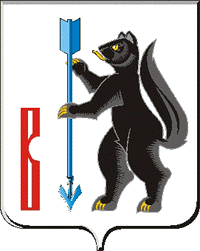 АДМИНИСТРАЦИЯГОРОДСКОГО ОКРУГА ВЕРХОТУРСКИЙП О С Т А Н О В Л Е Н И Еот 18.02.2016г. № 116г. ВерхотурьеОб утверждении порядков предоставления и расходования субвенцийиз бюджета городского округа Верхотурский муниципальным образовательным организациям на финансовое обеспечение государственных гарантий реализации прав на получение общедоступногои бесплатного дошкольного образования в муниципальных дошкольных образовательных организациях, дошкольного, начального общего, основного общего, среднего общего образования в муниципальных общеобразовательных организациях и финансовое обеспечение дополнительного образования детей в муниципальных общеобразовательных организациях за счет субвенций, полученныхиз областного бюджета в 2016 годуНа основании Федерального заказа от 06 октября 2003 года № 131-ФЗ «Об общих принципах организации местного самоуправления в Российской Федерации», Федерального закона от 29 декабря 2012 года № 273-ФЗ «Об образовании», законов Свердловской области от 15 июля 2013 года № 78-ОЗ «Об образовании в Свердловской области», от 09 декабря 2013 года № 119-ОЗ «О нормативах финансового обеспечения государственных гарантий реализации прав на получение общего образования в муниципальных дошкольных образовательных организациях, муниципальных общеобразовательных организациях и обеспечения дополнительного образования детей в муниципальных общеобразовательных организациях за счет субвенций, предоставляемых из областного бюджета», постановлением Правительства Свердловской области от 13.01.2016 № 9-ПП «Об утверждении порядков предоставления и расходования субвенций из областного бюджета местным бюджетам на финансовое обеспечение государственных гарантий реализации прав на получение общедоступного и бесплатного дошкольного образования в муниципальных дошкольных образовательных организациях, дошкольного, начального общего, основного общего, среднего общего образования в муниципальных общеобразовательных организациях и финансовое обеспечение дополнительного образования детей в муниципальных общеобразовательных организациях в 2016 году», в целях реализации Решения Думы городского округа Верхотурский от 11.12.2015г. № 33 «О бюджете городского округа Верхотурский на 2016 год», руководствуясь статьей 26 Устава городского округа Верхотурский,ПОСТАНОВЛЯЮ:1.Утвердить прилагаемые:1) Порядок предоставления и расходования субвенций из бюджета городского округа Верхотурский муниципальным образовательным организациям на финансовое обеспечение государственных гарантий реализации прав на получение общедоступного и бесплатного дошкольного образования в муниципальных дошкольных образовательных организациях в 2016 году;2) Порядок предоставления и расходования субвенций из бюджете городского округа Верхотурский муниципальным образовательным на финансовое обеспечение государственных гарантий реализации прав на получение общедоступного и бесплатного дошкольного, начального общего, основного общего, среднего общего образования в муниципальных общеобразовательных организациях и финансовое обеспечение дополнительного образования детей в муниципальных общеобразовательных организациях в 2016 году.3.Настоящее постановление вступает в силу на следующий день после его официального опубликования в информационном бюллетене «Верхотурская неделя» и распространяет свое действие на правоотношения, возникшие с 01 января 2016года.4.Опубликовать настоящее постановление в информационном бюллетене «Верхотурская неделя» и разместить на официальном сайте городского округа Верхотурский.5.Контроль исполнения настоящего постановления возложить на заместителя главы Администрации городского округа Верхотурский по социальным вопросам Бердникову Н.Ю.И.о. главы Администрациигородского округа Верхотурский 						А.В. Храмцов УТВЕРЖДЁНпостановлением Администрации городского округа Верхотурскийот 18.02.2016г. № 116«Об утверждении порядков предоставления и расходования субвенций из бюджета городского округа Верхотурский муниципальным образовательным организациям на финансовое обеспечение государственных гарантий реализации прав на получение общедоступного и бесплатного дошкольного образования в муниципальных дошкольных образовательных организациях, дошкольного, начального общего, основного общего, среднего общего образования в муниципальных общеобразовательных организациях и финансовое обеспечение дополнительного образования детей в муниципальных общеобразовательных организациях за счет субвенций, полученных из областного бюджета в 2016 году»ПОРЯДОКпредоставления и расходования субвенций из бюджета городского округа Верхотурский муниципальным образовательным организациям на финансовое обеспечение государственных гарантий реализации прав на получение общедоступного и бесплатного дошкольного образования в муниципальных дошкольных образовательных организациях в 2016 году1.Настоящий порядок разработан в соответствии с Бюджетным кодексом Российской Федерации, законами Свердловской области от 15 июля 2005 года № 70-ОЗ «О предоставлении отдельных межбюджетных трансфертов из областного бюджета и местных бюджетов в Свердловской области», от 09 декабря 2013 года № 119-ОЗ «О нормативах финансового обеспечения государственных гарантий реализации прав на получение общего образования в муниципальных дошкольных образовательных организациях, муниципальных общеобразовательных организациях и обеспечения дополнительного образования детей в муниципальных общеобразовательных организациях за счет субвенций, предоставляемых из областного бюджета».2.Настоящий порядок определяет условия предоставления и расходования субвенций из бюджета городского округа Верхотурский муниципальным образовательным организациям на финансовое обеспечение государственных гарантий реализации прав на получение общедоступного и бесплатного дошкольного образования в муниципальных дошкольных образовательных организациях (далее - субвенции).3.Распределение субвенций из бюджета городского округа Верхотурский между муниципальными дошкольными образовательными организациями на территории городского округа Верхотурский, устанавливается в пределах объемов утвержденных Решением Думы городского округа Верхотурский от 11.12.2015г. №33 «О бюджете городского округа Верхотурский на 2016 год».Направления расходования субвенций в 2016 году установлены согласно приложению № 2 к настоящему порядку.4.Главным распорядителем бюджетных средств является Управление образования Администрации городского округа Верхотурский (далее - Управление образования).5.Субвенции направляются для финансирования расходов муниципальных дошкольных образовательных организаций, указанных в пункте 5 настоящего порядка, в том числе на расходы, связанные с организацией обучения по основным общеобразовательным программам обучающихся, нуждающихся в длительном лечении, а также детей-инвалидов на дому или в медицинских организациях, в соответствии с постановлением Правительства Свердловской области от 23.04.2015 № 270-ПП «Об утверждении Порядка регламентации и оформления отношений государственной и муниципальной образовательной организации и родителей (законных представителей) обучающихся, нуждающихся в длительном лечении, а также детей-инвалидов в части организации обучения по основным общеобразовательным программам на дому или в медицинских организациях, находящихся на территории городского округа Верхотурский».6.Субвенции направляются для финансирования расходов муниципальных дошкольных образовательных организаций:1) по разделу 0700 «Образование», подразделу 0701 «Дошкольное образование», целевой статье 1210145110 «Финансовое обеспечение государственных гарантий реализации прав на получение общедоступного и бесплатного дошкольного образования в муниципальных дошкольных образовательных организациях в части финансирования расходов на оплату труда работников дошкольных образовательных организаций»:на заработную плату и начисления на оплату труда педагогических работников муниципальных дошкольных образовательных организаций (включая оплату труда педагогических работников в период оформления муниципальной дошкольной образовательной организацией лицензии на осуществление образовательной деятельности);на заработную плату и начисления на оплату труда инженерно-технических, административно-хозяйственных, производственных, учебно-вспомогательных, медицинских и иных работников, осуществляющих вспомогательные функции (далее - непедагогические работники), муниципальных дошкольных образовательных организаций (включая оплату труда непедагогических работников в период оформления муниципальной дошкольной образовательной организацией лицензии на осуществление образовательной деятельности), перечень которых утвержден приказом Министерства образования от 14.12.2015 № 628-Д «Об установлении перечня непедагогических работников муниципальных дошкольных образовательных организаций и муниципальных общеобразовательных организаций, расположенных на территории Свердловской области, оплата труда которых финансируется за счет субвенций, предоставляемых из областного бюджета»;на выплату выходного пособия в случае сокращения численности или штата педагогических и непедагогических работников дошкольных образовательных организаций в соответствии с Трудовым кодексом Российской Федерации;на ежемесячную компенсационную выплату педагогическим и непедагогическим работникам, находящимся в отпуске по уходу за ребенком до достижения им трехлетнего возраста, в соответствии с Указом Президента Российской Федерации от 30 мая 1994 года № 1110 «О размере компенсационных выплат отдельным категориям граждан»;2) по разделу 0700 «Образование», подразделу 0701 «Дошкольное образование», целевой статье 1210145120 «Финансовое обеспечение государственных гарантий реализации прав на получение общедоступного и бесплатного дошкольного образования в муниципальных дошкольных образовательных организациях в части финансирования расходов на приобретение учебников и учебных пособий, средств обучения, игр, игрушек»: на приобретение учебников и учебных пособий, средств обучения, игр, игрушек, необходимых для реализации основной общеобразовательной программы дошкольного образования, в соответствии с постановлением Правительства Свердловской области от 18.12.2013 № 1540-ПП «Об утверждении Перечня учебных пособий, средств обучения, игр, игрушек, приобретаемых за счет субвенций, субсидий из областного бюджета для реализации основных общеобразовательных программ в муниципальных образовательных организациях, расположенных на территории Свердловской области»:на организацию дополнительного профессионального образования педагогических работников муниципальных дошкольных образовательных организаций (за исключением расходов, связанных с командированием педагогических работников на обучение по дополнительным профессиональным программам).7.Получатели бюджетных средств - муниципальные дошкольные образовательные организации, расположенные на территории городского округа Верхотурский, представляют в Управление образования:информацию об объемах и сроках выплаты заработной платы на 2016 год педагогическим работникам муниципальных дошкольных образовательных организаций в срок до 24 февраля 2016 года по форме согласно приложению № 1 к настоящему порядку (в случае изменений объемов и сроков выплаты заработной платы педагогическим работникам муниципальных дошкольных образовательных организаций представляется уточненная информация по форме согласно приложению № 1 к настоящему порядку в срок до 7 числа месяца, предшествующего месяцу финансирования).8.Субвенции предоставляются получателям бюджетных средств на основании соглашений о предоставлении и расходовании субвенций, заключаемых Управлением образования с муниципальными дошкольными образовательными организациями, расположенных на территории городского округа Верхотурский (далее - соглашение).Соглашение должно содержать:сведения о размере субвенции, предоставляемой получателю бюджетных средств;сведения о целевом назначении субвенции;перечень целевых показателей, которые должны быть обеспечены в результате расходования субвенции;перечень значений показателей, которые должны быть достигнуты в результате расходования субвенции;обязательства получателя бюджетных средств, расположенного на территории городского округа Верхотурский, направлять в Управление образования отчеты об использовании муниципальными дошкольными образовательными организациями средств субвенции на обеспечение государственных гарантий реализации прав на получение бесплатного дошкольного образования и о достижении значений целевых показателей в результате расходования субвенции;информацию о праве Управления образования производить корректировку объема субвенции;порядок осуществления контроля исполнения условий соглашения;ответственность сторон за нарушение условий соглашения;срок действия соглашения.Форма соглашения утверждается приказом Управления образования.9.Получатели бюджетных средств - муниципальные дошкольные образовательные организации, расположенных на территории городского округа Верхотурский, в срок не позднее 25 февраля 2016 года представляют в Управление образования соглашения.Перечисление субвенций в части расходов на заработную плату и начисления на оплату труда педагогических и непедагогических работников до момента заключения Соглашения осуществляется на основании информации об объемах и сроках выплаты заработной платы на 2016 год педагогическим и непедагогическим работникам муниципальных дошкольных образовательных организаций, представляемой получателями бюджетных средств, расположенных на территории городского округа Верхотурский, в соответствии с подпунктом 1 пункта 7 настоящего порядка.10.Управление образование заключает соглашение в течение десяти рабочих дней со дня его поступления.11.Средства, полученные из областного бюджета в форме субвенций, носят целевой характер и не могут быть использованы на иные цели.Нецелевое использование бюджетных средств влечет применение мер ответственности, предусмотренных бюджетным, административным, уголовным законодательством.12.Управление образования обеспечивает соблюдение получателями субвенций условий, целей и порядка их предоставления.Контроль за целевым использованием бюджетных средств осуществляется Управлением образования Администрации городского округа Верхотурский, в пределах своей компетенции.Приложение № 1к Порядку предоставления и расходования субвенций из бюджета городского округа Верхотурский  муниципальным образовательным организациям на финансовое обеспечение государственных гарантий реализации прав на получение общедоступного и бесплатного дошкольного, начального общего, основного общего, среднего общего образования в муниципальных общеобразовательных организациях и финансовое обеспечение дополнительного образования детей в муниципальных общеобразовательных организациях в 2016 годуИНФОРМАЦИЯоб объемах и сроках выплаты заработной платы педагогическим и непедагогическим работникам муниципальныхдошкольных образовательных организаций на	2016 года(дата, месяц)по	(наименование муниципальной организации)(тыс. рублей'Руководитель_________________________			____________________(подпись)						(расшифровка подписи)ФИО исполнителятелефон, адрес электронной почты	*Сроки выплаты указываются в соответствии со сроками выплаты заработной платы работникам муниципальных общеобразовательных организаций, установленными в локальных нормативных актах.Приложение № 2 к Порядкупредоставления и расходования субвенций из бюджета городского округа Верхотурский  муниципальным образовательным организациям на финансовое обеспечение государственных гарантий реализации прав на получение общедоступного и бесплатного дошкольного, начального общего, основного общего, среднего общего образования в муниципальных общеобразовательных организациях и финансовое обеспечение дополнительного образования детей в муниципальныхобщеобразовательных организациях в 2016 годуНАПРАВЛЕНИЯрасходования субвенций из бюджета городского округа Верхотурский муниципальным образовательным организациям на финансовое обеспечение государственных гарантий реализации прав на получение общедоступного и бесплатного дошкольного в муниципальных дошкольных образовательных организациях в 2016 годуУТВЕРЖДЁНпостановлением Администрациигородского округа Верхотурскийот 18.02.2016г. № 116«Об утверждении порядков предоставления и расходования субвенций из бюджета городского округа Верхотурский муниципальным образовательным организациям на финансовое обеспечение государственных гарантий реализации прав на получение общедоступного и бесплатного дошкольного образования в муниципальных дошкольных образовательных организациях, дошкольного, начального общего, основного общего, среднего общего образования в муниципальных общеобразовательных организациях и финансовое обеспечение дополнительного образования детей в муниципальных общеобразовательных организациях в 2016 году за счет субвенций, полученной из областного бюджета в 2016 году, и их распределения в 2016 году»ПОРЯДОКпредоставления и расходования субвенций из бюджета городского округа Верхотурский муниципальным образовательным организациям на финансовое обеспечение государственных гарантий реализации прав на получение общедоступного и бесплатного дошкольного, начального общего, основного общего, среднего общего образования в муниципальных общеобразовательных организациях и финансовое обеспечение дополнительного образования детей в муниципальных общеобразовательных организациях в 2016 году1.Настоящий порядок разработан в соответствии с Бюджетным кодексом Российской Федерации, Законами Свердловской области от 15 июля 2005 года № 70-ОЗ «О предоставлении отдельных межбюджетных трансфертов из областного бюджета и местных бюджетов в Свердловской области», от 09 декабря 2013 года № 119-ОЗ «О нормативах финансового обеспечения государственных гарантий реализации прав на получение общего образования в муниципальных дошкольных образовательных организациях, муниципальных общеобразовательных организациях и обеспечения дополнительного образования детей в муниципальных общеобразовательных организациях за счет субвенций, предоставляемых из областного бюджета».2.Настоящий порядок определяет условия предоставления и расходования субвенций на финансовое обеспечение государственных гарантий реализации прав на получение общедоступного и бесплатного дошкольного, начального общего, основного общего, среднего общего образования в муниципальных общеобразовательных организациях и финансовое обеспечение дополнительного образования детей в муниципальных общеобразовательных организациях (далее - субвенции).3.Распределение субвенций из бюджета городского округа Верхотурский между муниципальными общеобразовательными организациями, расположенными на территории городского округа Верхотурский, устанавливаются в пределах объемов утвержденных Решением Думы городского округа Верхотурский от 11.12.2015 года №33 «О бюджете городского округа Верхотурский на 2016 год».Направление расходования субвенций на 2016 год установлены согласно приложению № 2 к настоящему порядку.4.Главным распорядителем бюджетных средств является Управление образования Администрации городского округа Верхотурский (далее - Управление образования).5.Субвенции направляются для финансирования расходов муниципальных общеобразовательных организаций, указанных в пункте 6 настоящего порядка, в том числе на расходы, связанные с освоением программ общего образования в форме семейного образования на основании постановления Правительства Свердловской области от 10.07.2013 № 873-ПП «Об утверждении Порядка финансирования расходов, связанных с получением начального общего, основного общего, среднего общего образования в форме семейного образования», с организацией обучения по основным общеобразовательным программам обучающихся, нуждающихся в длительном лечении, а также детей-инвалидов на дому или в медицинских организациях, в соответствии с постановлением Правительства Свердловской области от 23.04.2015 № 270-1111 «Об утверждении Порядка регламентации и оформления отношений государственной и муниципальной образовательной организации и родителей (законных представителей) обучающихся, нуждающихся в длительном лечении, а также детей-инвалидов в части организации обучения по основным общеобразовательным программам на дому или в медицинских организациях, находящихся на территории Свердловской области».6.Субвенции направляются для финансирования расходов муниципальных общеобразовательных организаций, в том числе реализующих общеобразовательные программы дошкольного образования:1) по разделу 0700 «Образование» подразделу 0702 «Общее образование», целевой статье 1220145310 «Финансовое обеспечение государственных гарантий реализации прав на получение общедоступного и бесплатного дошкольного, начального общего, основного общего, среднего общего образования в муниципальных общеобразовательных организациях и финансовое обеспечение дополнительного образования детей в муниципальных общеобразовательных организациях в части финансирования расходов на оплату труда работников общеобразовательных организаций»:на заработную плату и начисления на оплату труда педагогических работников муниципальных общеобразовательных организаций (включая оплату труда педагогических работников структурных подразделений (филиалов) муниципальных общеобразовательных организаций, оформляющих лицензии на осуществление образовательной деятельности по реализации образовательных программ дошкольного образования);на заработную плату и начисления на оплату труда инженерно-технических, административно-хозяйственных, производственных, учебно-вспомогательных, медицинских и иных работников, осуществляющих вспомогательные функции (далее - непедагогические работники) муниципальных общеобразовательных образовательных организаций (включая оплату труда непедагогических работников структурных подразделений (филиалов) муниципальных общеобразовательных организаций, оформляющих лицензии на осуществление образовательной деятельности по реализации образовательных программ дошкольного образования), перечень которых утвержден приказом Министерства образования от 14.12.2015 № 628-Д «Об установлении перечня непедагогических работников муниципальных дошкольных образовательных организаций и муниципальных общеобразовательных организаций, расположенных на территории Свердловской области, оплата труда которых финансируется за счет субвенций, предоставляемых из областного бюджета»;на выплату выходного пособия в случае сокращения численности или штата педагогических и непедагогических работников общеобразовательных организаций в соответствии с Трудовым кодексом Российской Федерации;на ежемесячную компенсационную выплату педагогическим и непедагогическим работникам, находящимся в отпуске по уходу за ребенком до достижения им трехлетнего возраста, в соответствии с Указом Президента Российской Федерации от 30 мая 1994 года № 1110 «О размере компенсационных выплат отдельным категориям граждан»;2) по разделу 0700 «Образование» подразделу 0702 «Общее образование», целевой статье 1220145320 «Финансовое обеспечение государственных гарантий реализации прав на получение общедоступного и бесплатного дошкольного, начального общего, основного общего, среднего общего образования в муниципальных общеобразовательных организациях и финансовое обеспечение дополнительного образования детей в муниципальных общеобразовательных организациях в части финансирования расходов на приобретение учебников и учебных пособий, средств обучения, игр, игрушек»:на приобретение учебно-наглядных и печатных пособий, технических средств обучения, игр, игрушек, расходных материалов и материалов для хозяйственных нужд, необходимых для реализации общеобразовательных программ, в соответствии с постановлением Правительства Свердловской области от 18.12.2013 № 1540-ПП «Об утверждении Перечня учебных пособий, средств обучения, игр, игрушек, приобретаемых за счет субвенций, субсидий из областного бюджета для реализации основных общеобразовательных программ в муниципальных образовательных организациях, расположенных на территории Свердловской области»;на приобретение учебников в соответствии с федеральным перечнем учебников, рекомендованных к использованию при реализации имеющих государственную аккредитацию образовательных программ начального общего, основного общего, среднего общего образования организациями, осуществляющими образовательную деятельность, и учебных пособий, допущенных к использованию при реализации указанных образовательных программ;на ремонт и обслуживание технических средств обучения и компьютерного оборудования;на приобретение оборудования (учебно-лабораторного, учебно-практического спортивного и компьютерного), программного обеспечения и электронных образовательных ресурсов (медиапособий), необходимых для реализации общеобразовательных программ, в соответствии с постановлением Правительства Свердловской области от 18.12.2013 № 1540-ПП «Об утверждении Перечня учебных пособий, средств обучения, игр, игрушек, приобретаемых за счет субвенций, субсидий из областного бюджета для реализации основных общеобразовательных программ в муниципальных образовательных организациях, расположенных на территории Свердловской области»;на приобретение учебной мебели, в том числе:парт, столов ученических (1-2-местных с комплектом стульев);столов для учителя;столов ученических лабораторных (в комплекте со стульями); столов компьютерных (в том числе комплектов компьютерной мебели); столов демонстрационных;столов рабочих универсальных (для уроков технологии); столов для черчения и рисования;столов для кабинетов иностранного языка, языковых лабораторий; стульев для учителя и ученических (в том числе ученических, с регулируемой высотой подъема для компьютерных классов); шкафов демонстрационных и лабораторных вытяжных; подставок для технических средств обучения; шкафов для учебных пособий;сейфов (для хранения реактивов и препаратов, используемых в лабораторных и практических работах); стендов экспозиционных;стоек для хранения компакт-дисков, запирающихся на ключ; станков для школьного хора;на оплату интернет-трафика муниципальных общеобразовательных организаций;на приобретение бланков учетной и отчетной документации, бланков документов об образовании и (или) о квалификации;на организацию дополнительного профессионального образования педагогических работников муниципальных общеобразовательных организаций (за исключением расходов, связанных с командированием педагогических работников на обучение по дополнительным профессиональным программам).7.Получатели бюджетных средств - муниципальные общеобразовательные организации, расположенные на территории городского округа Верхотурский, представляют в Управление образования:информацию об объемах финансирования расходов на выплату заработной платы на 2016 год педагогическим работникам муниципальных общеобразовательных организаций в срок до 24 февраля 2016 года по форме согласно приложению № 1 к настоящему порядку (в случае изменений объемов и сроков выплаты заработной платы педагогическим работникам муниципальных общеобразовательных организаций представляется уточненная информация по форме согласно приложению № 1 к настоящему порядку в срок до 7 числа месяца, предшествующего месяцу финансирования).8.Субвенции предоставляются муниципальным общеобразовательным организациям на основании соглашений о предоставлении и расходовании субвенций, заключаемых Управлением образования с муниципальными общеобразовательными организациями, расположенными на территории городского округа Верхотурский (далее - соглашение).Соглашение должно содержать:сведения о размере субвенции, предоставляемой муниципальной общеобразовательной организации;сведения о целевом назначении субвенции;перечень целевых показателей, которые должны быть обеспечены в результате расходования субвенции;перечень значений показателей, которые должны быть достигнуты в результате расходования субвенции;	обязательства муниципальной общеобразовательной организации, расположенной на территории городского округа Верхотурский, направлять в Управлении образование отчеты об использовании средств субвенции на обеспечение государственных гарантий реализации прав на получение бесплатного дошкольного, общего и дополнительного образования и о достижении значений целевых показателей в результате расходования субвенции;	информацию о праве Управления образования производить корректировку объема субвенции;	порядок осуществления контроля исполнения условий соглашения;	ответственность сторон за нарушение условий соглашения;срок действия соглашения.Форма соглашения утверждается приказом Управления образования.9.Получатели бюджетных средств - муниципальные общеобразовательные организации, расположенные на территории городского округа Верхотурский, в срок не позднее 20 февраля 2016 года представляют в Управление образования соглашения.Перечисление субвенций в части расходов на заработную плату и начисления на оплату труда педагогических и непедагогических работников до момента заключения Соглашения осуществляется на основании информации об объемах и сроках выплаты заработной платы на 2016 год педагогическим и непедагогическим работникам муниципальным образовательным организациям, представляемой получателями бюджетных средств, расположенными на территории городского округа Верхотурский, в соответствии с подпунктом 1 пункта 7 настоящего порядка.10.Управление образование заключает соглашение в течение десяти рабочих дней со дня его поступления.11.Средства, полученные из областного бюджета в форме субвенций, носят целевой характер и не могут быть использованы на иные цели.Нецелевое использование бюджетных средств влечет применение мер ответственности, предусмотренных бюджетным, административным, уголовным законодательством.12.Управление образования обеспечивает соблюдение получателями субвенций условий, целей и порядка их предоставления.Контроль за целевым использованием бюджетных средств осуществляется Управлением образования Администрации городского округа Верхотурский, в пределах своей компетенции.Приложение № 1к Порядку предоставления и расходования субвенций из бюджета городского округа Верхотурский муниципальным образовательным организациям на финансовое обеспечение государственных гарантий реализации прав на получение общедоступного и бесплатного дошкольного, начального общего, основного общего, среднего общего образования в муниципальных общеобразовательных организациях и финансовое обеспечение дополнительного образования детей в муниципальных общеобразовательных организациях в 2016 годуИНФОРМАЦИЯоб объемах и сроках выплаты заработной платы педагогическим и непедагогическим работникам муниципальных общеобразовательных организаций на	2016 года(дата, месяц)по	(наименование муниципальной организации)(тыс. рублей'Руководитель_________________________			____________________(подпись)						(расшифровка подписи)ФИО исполнителятелефон, адрес электронной почты	*Сроки выплаты указываются в соответствии со сроками выплаты заработной платы работникам муниципальных общеобразовательных организаций, установленными в локальных нормативных актах.Приложение № 2 к Порядку предоставления и расходования субвенций из бюджета городского округа Верхотурский  муниципальным образовательным организациям на финансовое обеспечение государственных гарантий реализации прав на получение общедоступного и бесплатного дошкольного, начального общего, основного общего, среднего общего образования в муниципальных общеобразовательных организациях и финансовое обеспечение дополнительного образования детей в муниципальныхобщеобразовательных организациях в 2016 годуНАПРАВЛЕНИЯ расходования субвенций из бюджета городского округа Верхотурский муниципальным образовательным организациям на финансовое обеспечение государственных гарантий реализации прав на получение общедоступного и бесплатного дошкольного, начального общего, основного общего, среднего общего образования в муниципальных общеобразовательных организациях и финансовое обеспечение дополнительного образования детей в муниципальных общеобразовательных организациях в 2016 году№строкиСроквыплатыОбъем расходов на оплату труда с начислениями по срокам выплаты заработной платы*Объем расходов на оплату труда с начислениями по срокам выплаты заработной платы*Объем расходов на оплату труда с начислениями по срокам выплаты заработной платы*Объем расходов на оплату труда с начислениями по срокам выплаты заработной платы*Объем расходов на оплату труда с начислениями по срокам выплаты заработной платы*Объем расходов на оплату труда с начислениями по срокам выплаты заработной платы*Объем расходов на оплату труда с начислениями по срокам выплаты заработной платы*Объем расходов на оплату труда с начислениями по срокам выплаты заработной платы*Объем расходов на оплату труда с начислениями по срокам выплаты заработной платы*Объем расходов на оплату труда с начислениями по срокам выплаты заработной платы*Объем расходов на оплату труда с начислениями по срокам выплаты заработной платы*Объем расходов на оплату труда с начислениями по срокам выплаты заработной платы*Объем расходов на оплату труда с начислениями по срокам выплаты заработной платы*№строкиСроквыплатыЯнварьФевральМартАпрельМайИюньИюльАвгустСентябрьОктябрьНоябрьДекабрьВсего112345678910110121314151.2.3.4.5.6.7.8.9.10.11.12.13.14.15.16.17.18.19.20.21.22.23.24.25.26.27.28.29.12345678910111213141530.31.32.ИТОГО№ п/пНаименование муниципальной дошкольной организации201620162016№ п/пНаименование муниципальной дошкольной организациивсегоРасходы на оплату трудаУчебные расходы, обеспечивающие образовательный процесс1.МАДОУ «Детский сад 19»3664,86246,6118,22.МАДОУ «Детский сад 25»6343,56225,3118,23.МАДОУ «Детский сад 3»7489,57368,2121,34.МБДОУ «Детский сад 17»18445,918139,7306,25.МКДОУ «Детский сад 24»2205,32182,223,16.ИТОГО:40849,040162,0687,0№строкиСроквыплатыОбъем расходов на оплату труда с начислениями по срокам выплаты заработной платы*Объем расходов на оплату труда с начислениями по срокам выплаты заработной платы*Объем расходов на оплату труда с начислениями по срокам выплаты заработной платы*Объем расходов на оплату труда с начислениями по срокам выплаты заработной платы*Объем расходов на оплату труда с начислениями по срокам выплаты заработной платы*Объем расходов на оплату труда с начислениями по срокам выплаты заработной платы*Объем расходов на оплату труда с начислениями по срокам выплаты заработной платы*Объем расходов на оплату труда с начислениями по срокам выплаты заработной платы*Объем расходов на оплату труда с начислениями по срокам выплаты заработной платы*Объем расходов на оплату труда с начислениями по срокам выплаты заработной платы*Объем расходов на оплату труда с начислениями по срокам выплаты заработной платы*Объем расходов на оплату труда с начислениями по срокам выплаты заработной платы*Объем расходов на оплату труда с начислениями по срокам выплаты заработной платы*№строкиСроквыплатыЯнварьФевральМартАпрельМайИюньИюльАвгустСентябрьОктябрьНоябрьДекабрьВсего112345678910110121314151.1.2.2.3.3.4.4.5.5.6.6.7.7.8.8.9.9.10.10.11.11.12.12.13.13.14.14.15.15.16.16.17.17.18.18.19.19.20.20.21.21.22.22.23.23.24.24.25.25.26.26.27.27.28.28.29.29.12345678910111213141530.30.31.31.32.ИТОГО№ п/пНаименование муниципальной дошкольной организации201620162016№ п/пНаименование муниципальной дошкольной организациивсегоРасходы на оплату трудаУчебные расходы, обеспечивающие образовательный процесс1.МКОУ «Дерябинская СОШ»10955,110794,5160,62.МКОУ «Кордюковская СОШ»20882,020507,9374,13.МКОУ «Меркушинская ООШ»4482,34438,943,44.МКОУ «Усть-Салдинская СОШ»8541,28431,8109,45.МКОУ «Красногорская СОШ»11939,011723,1215,96.МКОУ«Прокоп-Салдинская СОШ»8045,17952,193,07.МАОУ «ООШ№2»11349,311049,3300,08.МАОУ «СОШ №46»17187,716643,2544,59.МАОУ «Пролетарская СОШ»15643,315351,2292,110.ИТОГО:109025,0106892,02133,0